Superintendent’s Memo #110-19
COMMONWEALTH of VIRGINIA 
Department of Education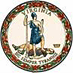 DATE:	May 3, 2019TO:	Division SuperintendentsFROM:	James F. Lane, Ed.D., Superintendent of Public InstructionSUBJECT:	Teacher Appreciation Week in Virginia May 6-10, 2019On behalf of the Virginia Board of Education and the Department of Education, I am pleased to announce that Governor Ralph S. Northam designated May 6-10, as Teacher Appreciation Week in the Commonwealth of Virginia. I hope that you and others throughout your community will join me in acknowledging the commitment, enthusiasm, caring, professionalism and compassion our teachers extend to their students every day.Teachers are vital to the growth and development of our children and to the future of our Commonwealth. Virginia takes great pride in recognizing and celebrating the impact teachers make in communities across the state. The Department of Education will be sharing #ThankATeacherVA messages all week long, in support of the national celebration. The Thank A Teacher campaign, sponsored by the Virginia Lottery in partnership with Virginia Tourism Corporation and the Virginia Parent Teacher Association (PTA), has a new and artistic twist. The thank-you notes will feature artwork by three Virginia public school students.Thank you notes are available through participating PTA chapters and all Virginia Lottery Customer Service Centers. Go to ThankATeacherVA for digital thank-you notes and more information about the campaign. Our goal is to show appreciation by joining with our partners, parents, and students to send messages of appreciation to public school teachers across the Commonwealth during this special week.  I hope that you and everyone in your community will celebrate Teacher Appreciation Week by planning special events and taking some time to #ThankATeacherVA next week.For additional information, please contact Leah Walker, Director of Equity and Community Engagement, via email: Leah.Walker@doe.virginia.gov or by telephone at (804) 225-2979.JFL/LW/pf